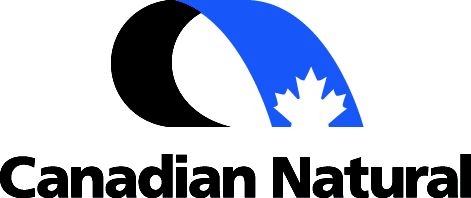 Supply ManagementQuinn – Q1 2019 – Supplier Relationship ManagementAGENDADate: Tuesday, March 26, 2018Time: 10:00 a.m. – 11:00 a.m.Location: Room WOL WolfLakePlant VideoConf (12)Introductions/Opening – Keith					Safety Moment – Eddy							Operational Dashboard Review – Joe / Discussion by all		Key items focusValue-Improvement Initiatives (Value Log update in progress)Updates from Graham – Corporate - AndyVehicle HSE and Cost Optimization Review – JoeSUV costs projections vs actual | Benefits realizedVehicle monthly vs hourly charge - JoeCap at monthly charge once hours exceed 160Mechanics to enable thisCost savings from this changeAny other Business – All							Close-out - Trevan								Review of key actions and follow-upNote:	Additional time at 11am has been scheduled for any remaining overtime-related questions if required. 